Semaine du 16 au 20 novembre 2020Jeudi, nous avons observé une expérience :J’ai fait chauffer un peu d’eau dans une casserole sur des plaques électriques.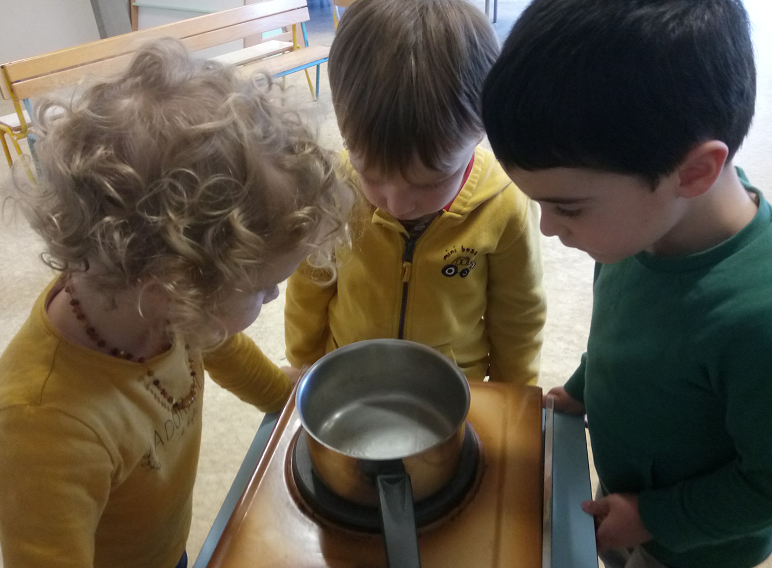 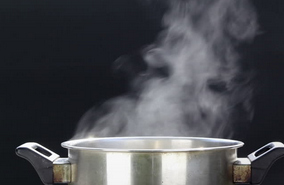 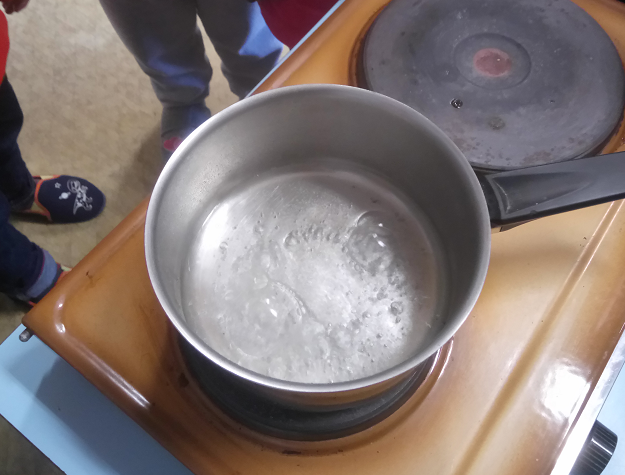 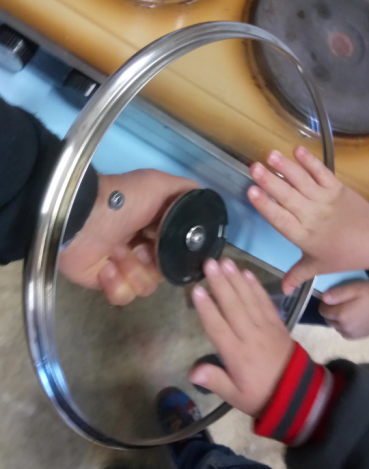 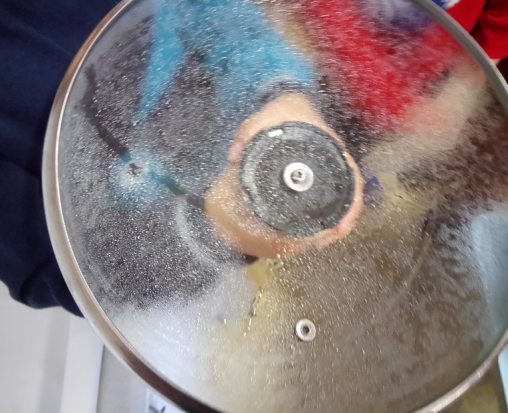 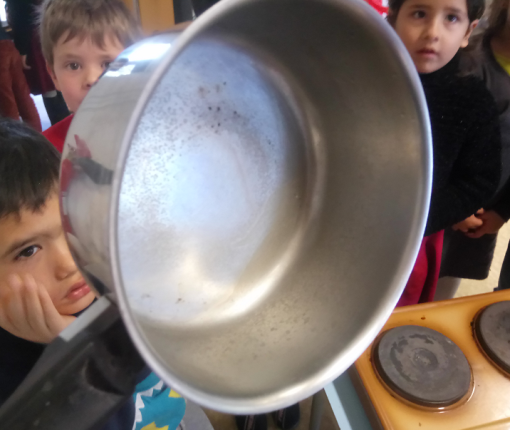 L’eau s’est transformée en vapeur parce qu’on l’a fait chauffer. On a d’abord vu les toutes petites gouttes d’eau au-dessus de la casserole, comme un brouillard.La vapeur d’eau se trouve tout autour de nous, elle est invisible (on ne la voit pas).Quand on a posé le couvercle au-dessus de la casserole, la vapeur d’eau s’est (re)transformée en eau (gouttes) parce que le couvercle était froid.